家屋新増築申告書 兼 取壊し申告書（認定長期優良住宅に係る固定資産税減免申告書）　　年　　月　　日丹波篠山市長　あて住　所　　　　　　　　　　　　　　　　氏　名　　　　　　　　　　　　　　　  （電話番号　　　　　　　　　　　　　　　）※共有者の場合のみご記入ください住　所　　　　　　　　　　　　　　　　氏　名　　　　　　　　　　　　 　　　 （電話番号　　　　　　　　　　　　　　　）次のとおり申告します。□　地方税法附則第１５条の７第１項又は同条第２項に規定する認定長期優良住宅に対する固定資産税の減額の適用を受けたいので、市税条例附則第１０条の２第２項の規定に基づき申告します。【添付書類】長期優良住宅の普及の促進に関する法律施行規則第６条、第９条又は第１３条に規定する通知書の写し◎新築された家屋についてご記入ください※印については記入しないでください◎取壊しされた家屋についてご記入ください※印については記入しないでください記入にあたっては、課税明細書を参考にしてください◎取壊し家屋の配置図（現況略図）家屋の所在地丹波篠山市丹波篠山市丹波篠山市丹波篠山市丹波篠山市丹波篠山市家屋の種類居宅　倉庫　物置　車庫　作業場　事務所　店舗　共同住宅　その他（　　 　　 ）居宅　倉庫　物置　車庫　作業場　事務所　店舗　共同住宅　その他（　　 　　 ）居宅　倉庫　物置　車庫　作業場　事務所　店舗　共同住宅　その他（　　 　　 ）居宅　倉庫　物置　車庫　作業場　事務所　店舗　共同住宅　その他（　　 　　 ）居宅　倉庫　物置　車庫　作業場　事務所　店舗　共同住宅　その他（　　 　　 ）居宅　倉庫　物置　車庫　作業場　事務所　店舗　共同住宅　その他（　　 　　 ）家屋の構造（　　　　　　　造 ）　（　　　　　　　葺 ）　（　　　　　　階建 ）（　　　　　　　造 ）　（　　　　　　　葺 ）　（　　　　　　階建 ）（　　　　　　　造 ）　（　　　　　　　葺 ）　（　　　　　　階建 ）（　　　　　　　造 ）　（　　　　　　　葺 ）　（　　　　　　階建 ）（　　　　　　　造 ）　（　　　　　　　葺 ）　（　　　　　　階建 ）（　　　　　　　造 ）　（　　　　　　　葺 ）　（　　　　　　階建 ）家屋の面積１階．  ㎡１階以外．  ㎡計．  ㎡家屋の価格施工業者名完成年月日　　　　年　　月　　日　　　　年　　月　　日居住の用に供した年月日居住の用に供した年月日　　　　年　　月　　日　　　　年　　月　　日登記年月日　　　　年　　月　　日　　　　年　　月　　日家屋番号家屋番号期日までに提出できなかった理由当該家屋を新築された翌年の１月３１日を経過した後に申告書を提出する場合のみご記入ください。当該家屋を新築された翌年の１月３１日を経過した後に申告書を提出する場合のみご記入ください。当該家屋を新築された翌年の１月３１日を経過した後に申告書を提出する場合のみご記入ください。当該家屋を新築された翌年の１月３１日を経過した後に申告書を提出する場合のみご記入ください。当該家屋を新築された翌年の１月３１日を経過した後に申告書を提出する場合のみご記入ください。当該家屋を新築された翌年の１月３１日を経過した後に申告書を提出する場合のみご記入ください。※処理年月日平成　　年　　月　　日平成　　年　　月　　日※入力※入力所有者氏名※納税義務者コード※納税義務者コード家屋の所在地丹波篠山市丹波篠山市※物件番号※物件番号家屋の種類居宅　倉庫　物置　車庫　作業場　事務所　店舗　共同住宅　その他（　　 　　 ）居宅　倉庫　物置　車庫　作業場　事務所　店舗　共同住宅　その他（　　 　　 ）居宅　倉庫　物置　車庫　作業場　事務所　店舗　共同住宅　その他（　　 　　 ）居宅　倉庫　物置　車庫　作業場　事務所　店舗　共同住宅　その他（　　 　　 ）居宅　倉庫　物置　車庫　作業場　事務所　店舗　共同住宅　その他（　　 　　 ）家屋の構造（　　　　　　　造 ）　（　　　　　　　葺 ）　（　　　　　　階建 ）（　　　　　　　造 ）　（　　　　　　　葺 ）　（　　　　　　階建 ）（　　　　　　　造 ）　（　　　　　　　葺 ）　（　　　　　　階建 ）（　　　　　　　造 ）　（　　　　　　　葺 ）　（　　　　　　階建 ）（　　　　　　　造 ）　（　　　　　　　葺 ）　（　　　　　　階建 ）（　　　　　　　造 ）　（　　　　　　　葺 ）　（　　　　　　階建 ）（　　　　　　　造 ）　（　　　　　　　葺 ）　（　　　　　　階建 ）（　　　　　　　造 ）　（　　　　　　　葺 ）　（　　　　　　階建 ）（　　　　　　　造 ）　（　　　　　　　葺 ）　（　　　　　　階建 ）（　　　　　　　造 ）　（　　　　　　　葺 ）　（　　　　　　階建 ）（　　　　　　　造 ）　（　　　　　　　葺 ）　（　　　　　　階建 ）（　　　　　　　造 ）　（　　　　　　　葺 ）　（　　　　　　階建 ）（　　　　　　　造 ）　（　　　　　　　葺 ）　（　　　　　　階建 ）（　　　　　　　造 ）　（　　　　　　　葺 ）　（　　　　　　階建 ）（　　　　　　　造 ）　（　　　　　　　葺 ）　（　　　　　　階建 ）家屋の延床面積．　 ㎡． 　㎡．　 ㎡内取壊し面積内取壊し面積． 　㎡． 　㎡． 　㎡． 　㎡． 　㎡． 　㎡取壊し年月日　　　　年　　月　　日家屋番号家屋番号※現況確認年月日　　　　年　　月　　日※確認者※確認者※処理年月日　　　　年　　月　　日※入力※入力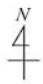 